                   Zápasnícky klub Baník Prievidza                                     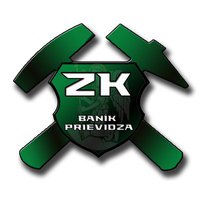 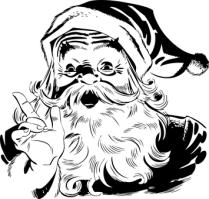                                      ul. Olympionikov č. 4, 971 01 PRIEVIDZA                                             IČO: 30227151, DIČ : 2021478415,               tel.:+421465430335, 0915162971 e-mail : laco737373@gmail.com, wrestlingprievidza@gmail.comR O Z P I S4. ročník   Oblastného Mikulášskeho turnaja  mládeže v zápasení voľným štýlom - Mikulášsky športový deňUsporiadateľ: 	Zápasnícky klub Baník PrievidzaDátum:	06.12.2023 ( streda )Miesto konania:	Mestská športová hala Prievidza, Olympionikov 2 – zápasnícka telocvičňaRiaditeľ súťaže:	Vladimír LacoOrganizačný pracovník:	Vlasta Švikruhová, tajomníčka ZK Baník Prievidza	Bojnická cesta 39A, 971 01  Prievidza, č.t.: 046/543 03 05	                                          mobil: 0915 867 076Zdravotná služba :	Eva MaderičováHlavný rozhodca:	Peter BotošRozhodcovia        :            zabezpečí ZK Baník Prievidza po dohode s KR SZZPredpis + štartujú:	Zápasí sa podľa Podmienok súťaženia SZZ pre rok 2023                                            U-9 : ročník narodenia 2014, 2015 / 2016 – s lekárskym potvrdením			                                                                              a súhlasom rodičov/                                           hmotn.: 20, 22, 24, 26, 28, 30, 33, 36, 40, 44, 48, 52, 56, 60  kg                                           U-11 : ročník narodenia 2012, 2013 / 2014 – s lekárskym potvrdením			                                                                               a súhlasom rodičov/                                           hmotn.: 33, 40  kg                                           U-15 : ročník narodenia 2008, 2009 /2010 – s lekárskym potvrdením 	                                                                                                      a súhlasom rodičov/                                              Hmot.: 57, 68, 85 – 100  kg  (+1 kg tolerancia)                                          U-17 : ročník narodenia 2006, 2007 /2008 – s lekárskym potvrdením 	                                                                                                     a súhlasom rodičov/                                              Hmot.:   55, 65, 80, 110 kg  (+1kg tolerancia)                                          U-17 ( dievčatá ) : ročník narodenia 2006, 2007 /2008 – s lekárskym potvrdením 		                                                                                                              a súhlasom rodičov/                                          Hmot.:   53 kg (+1 kg tolerancia)                                         U-20 : ročník narodenia 2003, 2004, 2005 /2006– s lekárskym                                                                                         potvrdením a súhlasom rodičov/			     Hmot.:  65, 92  kg (+1 kg tolerancia)Dievčatá môžu súťažiť o jednu hmotnostnú kategóriu nižšie iba v kategórií  U-9 a U - 11 !Ceny:                                Zabezpečí ZK Baník Prievidza – diplomy, poháre pre víťazné družstváŠtartovné :                        bez štartovnéhoČASOVÝ HARMONOGRAM06. decembra 2023 – streda : 12:00 – 13:00 hod. prezentácia a overenie hmotnosti	            13:00 – 13:30 - slávnostné zahájenie Mikulášskej súťaže,                                                   vylučovacie stretnutia a finálové boje, vyhlásenie  výsledkov.Upozornenie:	         Zmena programu je možná po dohode s riaditeľom súťaže a hlavným 	         rozhodcom.	         Usporiadateľ neručí za prípadné straty osobných vecí a majetku.      Jozef RADNÓTI                                                                                   Vladimír  LACO    predseda ŠTK SZZ                                                                       prezident ZK Baník Prievidza